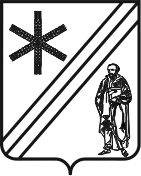 АДМИНИСТРАЦИЯ ПАВЛОВСКОГО СЕЛЬСКОГО ПОСЕЛЕНИЯПАВЛОВСКОГО РАЙОНАП О С Т А Н О В Л Е Н И Е     от  03.03.2015                                                                                	 № 84станица ПавловскаяОб утверждении реестра муниципальных услуг и функций, предоставляемых администрацией Павловского сельского поселения Павловского районаВо исполнение требований Федерального закона от 27 июня 2010 года № 210-ФЗ «Об организации предоставления государственных и муниципальных услуг», п о с т а н о в л я ю:1. Утвердить реестр муниципальных услуг и функций, предоставляемых администрацией Павловского сельского поселения Павловского района (приложение).2. Муниципальному казенному учреждению администрации Павловского сельского поселения Павловского района (Воронова) опубликовать настоящее постановление на официальном Web-сайте Павловского сельского поселения Павловского района (www.pavlovskoe-sp.ru).3. Признать утратившим силу постановление администрации Павловского сельского поселения Павловского района от 2 июля 2012 года      № 282 «Об утверждении реестров муниципальных услуг и функций в сфере контрольно-надзорной деятельности предоставляемых администрацией Павловского сельского поселения Павловского района».4. Контроль за выполнением настоящего постановления возложить на заместителя главы администрации Павловского сельского поселения Павловского района Д.Н.Пуховского.5. Постановление вступает в силу со дня его опубликования.Глава Павловского сельского поселенияПавловского района  				                                          М.В.Шмелёв                                                                                      ПРИЛОЖЕНИЕ                                                                                к постановлению администрацииПавловского сельского поселения                                                                                      Павловского района                                                                                        от 03.03.2015 № 84Реестр муниципальных услуг и функций, предоставляемых администрацией Павловского сельского поселения Павловского районаЗаместитель главы Павловского сельского поселенияПавловского района							         Д.Н. Пуховский№ п/пНаименование муниципальных услуг1Предоставление информации об объектах недвижимого имущества, находящихся в муниципальной собственности и предназначенных для сдачи в аренду2Изменение вида разрешенного использования земельного участка и (или) объекта капитального строительства3Предоставление муниципального имущества в аренду или безвозмездное пользование4Присвоение (уточнение) адресов объектам недвижимого имущества5Выдача справок и выписок из реестра муниципального имущества 6Установление вида разрешенного использования земельного участка, в случае если вид разрешенного использования не установлен в документах государственного кадастра недвижимости или иных правоустанавливающих документах7Выдача разрешений на строительство, реконструкцию объектов капитального строительства8Выдача разрешений на ввод в эксплуатацию построенных, реконструированных объектов капитального строительства9Выдача градостроительных планов земельных участков10Выдача акта освидетельствования проведения основных работ по строительству (реконструкции) объекта индивидуального жилищного строительства с привлечением средств материального (семейного) капитала11Согласование переустройства и (или) перепланировки жилого помещения12Перевод жилого помещения в нежилое помещение или нежилого помещения в жилое помещение13Согласование переустройства и (или) перепланировки нежилого помещения в многоквартирном доме14Выдача специального разрешения на движение по автомобильным дорогам местного значения транспортного средства, осуществляющего перевозки опасных, тяжеловесных и (или) крупногабаритных грузов15Заключение договора о предоставлении торгового места на ярмарке16Выдача разрешения на вступление в брак лицам, достигшим возраста 16-ти лет, но не достигшим совершеннолетия17Предоставление информации об очередности предоставления жилых помещений на условиях социального найма18Признание в установленном порядке жилых помещений муниципального жилищного фонда пригодными (непригодными) для проживания19Признание многоквартирного дома аварийным и подлежащим сносу или реконструкции20Признание граждан малоимущими в целях принятия их на учёт в качестве нуждающихся в жилых помещениях21Принятие на учёт граждан в качестве нуждающихся в жилых помещениях, предоставляемых по договорам социального найма22Внесение изменений в учётные данные граждан, состоящих на учёте в качестве нуждающихся в жилых помещениях23Содействие гражданам по предоставлению социальной выплаты на строительство (приобретение) жилья в сельской местности24Информирование населения об ограничениях использования водных объектов общего пользования, расположенных на территориях муниципальных образований, для личных и бытовых нужд25Предоставление архивных справок, архивных выписок и архивных копий26Предоставление копий правовых актов администрации муниципального образования27Предоставление выписок из похозяйственной книги28Предоставление муниципальных жилых помещений специализированного жилищного фонда29Заключение договоров социального найма муниципальных жилых помещений30Предоставление жилого помещения муниципального жилищного фонда по договору социального найма31Выдача разрешения (ордера) на производство работ, связанных с разрытием территорий общего пользования32Передача бесплатно в собственность граждан Российской Федерации на добровольной основе занимаемых ими жилых помещений в муниципальном жилищном фонде33Осуществление муниципального земельного контроля34Осуществление муниципального контроля за сохранностью автомобильных дорог местного значения в границах населенных пунктов поселения35Выдача порубочного билета на территории поселения36Осуществление муниципального контроля в области торговой деятельности37Осуществление муниципального контроля в области благоустройства территории поселения38Осуществление муниципального жилищного контроля39Выдача согласия на залог права аренды земельного участка, на перенаем или субаренды земельного участка40Заключение договора аренды земельного участка на новый срок41Заключение дополнительного соглашения к договору аренды земельного участка, договору безвозмездного срочного пользования земельным участком42Предоставление земельного участка гражданам, имеющим трех и более детей, в аренду для индивидуального жилищного строительства или для ведения личного подсобного хозяйства43Утверждение схемы расположения земельного участка на кадастровом плане или кадастровой карте соответствующей территории44Предоставление земельных участков, на которых расположены здание, строения, сооружение45Предоставление земельных участков для индивидуального жилищного строительства46Предоставление земельных участков для целей, не связанных со строительством47Прекращение правоотношений с правообладателями земельных участков48Переоформление права постоянного (бессрочного) пользования49Предоставление земельных участков для строительства на основании материалов предварительного согласования мест размещения объектов50Предоставление земельных участков из земель сельскохозяйственного назначения для осуществления крестьянским (фермерским) хозяйством его деятельности51Предоставление земельного участка сельскохозяйственного назначения